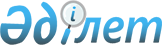 О внесении изменений в приказ Министра юстиции Республики Казахстан от 28 августа 2013 года № 286 "Об утверждении перечня персональных данных, необходимого и достаточного для выполнения осуществляемых задач"Приказ Министра юстиции Республики Казахстан от 31 июля 2019 года № 422. Зарегистрирован в Министерстве юстиции Республики Казахстан 5 августа 2019 года № 19204
      ПРИКАЗЫВАЮ:
      1. Внести в приказ Министра юстиции Республики Казахстан от 28 августа 2013 года № 286 "Об утверждении перечня персональных данных, необходимого и достаточного для выполнения осуществляемых задач" (зарегистрирован в Реестре государственной регистрации нормативных правовых актов за № 8668, опубликован от 26 декабря 2013 года в газете Казахстанская правда № 344) следующие изменения:
      В перечне персональных данных, необходимый и достаточный для выполнения осуществляемых задач:
      строку, порядковый номер 47, исключить.
      2. Департаменту регистрационной службы и организации юридических услуг Министерства юстиции Республики Казахстан в установленном законодательством порядке обеспечить:
      1) государственную регистрацию настоящего приказа в Министерстве юстиции Республики Казахстан;
      2) в течение десяти календарных дней со дня государственной регистрации настоящего приказа в Министерстве юстиции Республики Казахстан направление его на казахском и русском языках в Республиканское государственное предприятие на праве хозяйственного ведения "Институт законодательства и правовой информации" Министерства юстиции Республики Казахстан для официального опубликования и включения в Эталонный контрольный банк нормативных правовых актов Республики Казахстан;
      3) размещение настоящего приказа на интернет-ресурсе Министерства юстиции Республики Казахстан.
      3. Контроль за исполнением настоящего приказа возложить на курирующего заместителя Министра юстиции Республики Казахстан.
      4. Настоящий приказ вводится в действие по истечении десяти календарных дней после дня его первого официального опубликования.
					© 2012. РГП на ПХВ «Институт законодательства и правовой информации Республики Казахстан» Министерства юстиции Республики Казахстан
				
      Министр юстиции
Республики Казахстан
